Géographie (B1)L’île de la Martinique qui est l'un des cinq départements français d'outre-mer, se trouve dans l‘Océan Atlantique entre l’Amérique du Nord et l’Amérique du Sud à environ 7.000 km de Paris, soit à huit heures de vol en avion.  Surnommée « l'île aux fleurs », cette île fait partie de l’archipel des Petites Antilles dans la mer des Caraïbes. 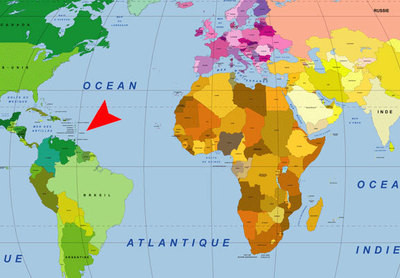 D’une superficie de 1.128 km², elle est presque 500 fois plus petite que la France métropolitaine et onze fois plus grande que Paris. La Martinique est ainsi l’un des plus petits départements français, mais l'île est tout de même bordée par 350 kilomètres de côtes.  Sa longueur nord-sud est d'environ 65 km alors que sa plus grande largeur ne dépasse guère les 20 km. On n’est jamais loin de la mer, même dans les montagnes. Sur l’île de la Martinique on trouve plusieurs montagnes, surtout dans le nord. La plus haute entre elles est la Montagne Pelée qui culmine à 1.397 m et elle est un volcan toujours en activité. Une seule plaine se situe au centre de la Martinique. L’île de la Martinique compte 403.000 habitants sur 1.128 km². Ainsi, avec une densité de la population de 356 habitants/km² (contre 112 habitants/km² au niveau national), elle est la région ayant la deuxième plus forte densité de France, après l'Île-de-France.  La plus grande ville sur l’île est Fort-de-France avec 87.200 habitants. La population de la Martinique est relativement jeune et dynamique, avec  29,6 % de moins de 20 ans, 52,3 % de personnes âgées de 20 à 59 ans et seulement 18,1 % de plus de 60 ans. 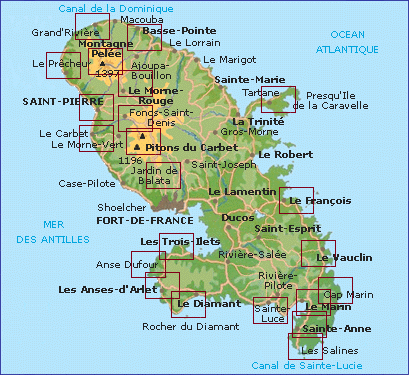 Le climat est du type tropical, c'est-à-dire chaud et humide. La température varie de 22°C en fin de nuit à 30°C environ en mi-journée. Contrairement à la France où il existe quatre saisons par an, sur l’île de la Martinique l’année se décompose seulement en deux saisons :            1. La saison du Carême : saison sèche de novembre à mai, et
2.   La saison de l'Hivernage : saison des pluies de juin à octobre.La Martinique, comme les autres Îles des Caraïbes, bénéficie d’une grande période d'ensoleillement. On compte en moyenne environ 3.000 heures de soleil par an, soit 8 heures par jour. En France on compte seulement 2.000 heures de soleil par an. Activités autour du texte 
Micro-tâchesIndiquez la distance entre Paris et la Martinique.Combien d'heures de vol met un avion entre Paris et la Martinique ?Comment s'appelle a) l'Archipel et b) la mer où se trouve la Martinique ?Comparez la superficie de la France avec la superficie de la Martinique.Quelle est la longueur et la largeur de l'île ?Comment s'appelle la plus haute Montagne et à combien de mètres s'élève-t-elle ?Quelle est la particularité de cette Montagne ?Calculez le pourcentage (%) de la population et le pourcentage (%) de la superficie de la Martinique par rapport à  la France (65 millions d'habitants pour une superficie de 552 000 km²).Qu'est-ce qui caractérise la population de la Martinique ?Qu'est-ce qui est typique pour le climat à la Martinique ?Comparez le nombre d'heures d'ensoleillement avec la France / avec votre pays.
Macro-tâches (au choix) à effectuer en groupesOn parle français sur les cinq continents. Lesquels ?Citez tous les pays que vous connaissez où on parle français.Renseignez-vous sur les cinq départements d'outre-mer. Où se trouvent-ils ? Situez-les géographiquement.Cherchez des cartes et des photos de l’île de la Martinique. Imprimez-les et faites une affiche pour présenter la Martinique dans votre classe.Renseignez-vous sur Internet sur les cinq départements d’Outre-mer. Où se trouvent-ils ? Situez-les géographiquement. Renseignez-vous sur un vol qui vous emmène en Martinique. Heure de départ, de retour, prix...Essayez aussi de trouver un hôtel à Fort de France pour une semaine.Activités en autonomie pour évaluer vos connaissances en géographieFaites les mots-croisés Avant de faire l'exercice à trous il faut apprendre le vocabulaireFaites l'exercice à trousFaites l'exercice de mise en relationFaites l'exercice à choix multiples2. Histoire (B2)Les premières traces d’un peuplement humain sur l‘île de la Martinique datent de l’an 100 avant Jésus-Christ. Les premiers habitants sont qualifiés d’Arawaks et désignent d’une manière générale les populations variées d’Amérindiens des Antilles qui sont rattachés à la même famille linguistique. En 1350, les Caraïbes ou Kaliangos, populations originaires du nord du Venezuela,  se sont installées sur l’île. Christophe Colomb qui aurait découvert la Martinique lors de son 4ème voyage en 1502, et par la suite les Français, ont appelé toutes les îles de cette zone géographique les « Caraïbes ». En 1625, le navigateur et aventurier normand, Pierre Belain d´Esnambuc, débarque sur l’île de Saint-Christophe avec son équipage. Soutenu par le Cardinal de Richelieu pour concurrencer les Espagnoles et les Anglais dans la conquête des îles des Antilles, ce flibustier (corsaire) hardi qui s'est enrichi par l'interception de galères espagnoles, obtient en 1626 l’autorisation du pouvoir royal de fonder la compagnie de Saint-Christophe afin de coloniser l’île, faire du commerce et s’implanter dans les îles voisines. C’est le même aventurier qui avait déjà débarqué à Saint-Christophe qui prendra possession de la Martinique. En 1635 deux navires avec 400 Dieppois commandés par Liénard de l'Olive et Duplessis d'Ossonville partent de Brest et traversent l'Atlantique en un mois dû aux bonnes conditions du vent. Cependant les aventuriers ne s´attardent pas sur l'île de la Martinique parce qu'ils tombent sur une armée de serpents et ne découvrent pas les plaines qui se trouvent derrière les montagnes dont les falaises tombent à pic sur la plage. Ils rembarquent aussitôt pour arriver trois jours plus tard à la Guadeloupe. Lorsque Belain d'Esnambuc qui est installé plus au nord sur l'île de Saint-Christophe qu'il dispute aux Anglais depuis dix ans déjà apprend cette fuite hâtive, il entre dans une colère terrible et prendra possession de l'île lui-même avec 150 soldats deux mois plus tard en y plantant la croix du Roi de France. La Martinique sera ensuite exploitée par la « Compagnie des Îles d’Amérique » fondée  par le Cardinal de Richelieu en 1635 et qui succédera à la Compagnie de Saint-Christophe. Esnambuc mourra à Saint-Christophe en 1636.La population indigène, les Caraïbes, qui résiste à la prise de possession par les Français est massacrée à «Pointe-de-Sang». Seulement quelques rescapés réussissent à s’enfuir de l’île. Les Caraïbes de la Guadeloupe connaitront le même sort dans les vingt premières années après la colonisation française par les hommes de la Compagnie des Îles d’Amérique.En 1674 le Roi Louis XIV nommera le premier gouverneur responsable de l’administration de l’île. Économiquement, les Français profitent de l’exploitation du café et de la canne à sucre. Dans toutes les colonies de la Caraïbe l’économie est basée sur l’esclavage et le  commerce triangulaire parce qu’on a besoin de main-d’œuvre bon marché pour travailler sur les plantations.Malgré les idées de liberté, de fraternité et d’égalité proclamées lors de la Révolution française en 1789 et malgré les révoltes violentes, l’esclavage sera perpétué jusqu’en 1848, date de son abolition.La fin du 20ème siècle est marquée par des catastrophes naturelles : un ouragan en 1891 et l`éruption volcanique en 1902.En 1946 la Martinique devient un département d’outre-mer qui fait partie de la France métropolitaine.
Activités autour du texte Macro-tâches (au choix) à effectuer en groupesDonnez un maximum d'informations sur les Arawaks et les Caraïbes.Dressez le portrait du Pierre Belain d'Esnambuc et relatez ses aventures.Faites une ligne du temps des événements les plus importants de l’histoire de la Martinique. Qui a vécu sur l’île ? Quand ? L'esclavage ? Quels événements se sont passés ?Formez trois groupes et renseignez vous sur l'esclavage aux Antilles. Chaque groupe présente ses résultats devant la classeGroupe a) les conditions de vie des esclaves
Groupe b) le commerce triangulaire
Groupe c) les causes de l’esclavageTravaillez à deux: posez 5 questions  sur l'histoire de la Martinique. Ensuite toute la classe essaie de répondre aux questions.Activités en autonomie pour évaluer vos connaissances en histoire1) Quiz
2) Avant de faire l'exercice à trous il faut apprendre le vocabulaire.
    Exercice à trous
3) Exercice de mise en relation
4) Mots-croisésPour aller plus loinLa colonisation de la Martinique au XVIIe siècle (Vidéo 3:27)Martinique 1re partie - Film documentaire (7:06)Martinique 2 e partie - Film documentaire (6:28)Martinique 3 e partie - Film documentaire (4:50)